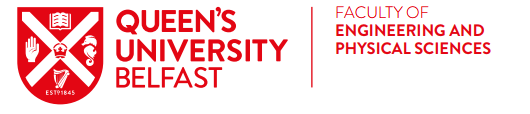 Beijing Institute of Technology, ChinaInternational Study Abroad Programme 2020/21The Faculty of Engineering and Physical Sciences (EPS) is offering a fantastic sponsorship opportunity for two students to participate in a year-long study abroad international programme at Beijing Institute of Technology (BIT) from September 2020-June 2021. The opportunity is available to any level 2 student from across the Faculty of EPS. The programme will be in place of a sandwich year in industry or be an additional year for students not enrolled on courses with a sandwich year, and will be acknowledged in your degree title and on your academic transcript. BIT belongs to the Excellence League (E9) of 10 top engineering universities in China and is one of 36 Double First Class Universities in China. It is a member of 18-strong UK-China University Consortium on Engineering Education and Research (UCEER) led by Queen’s and Southeast University (Nanjing).International Exchange Scholarship Programme:Exchange students can study in any of the regular degree programmes conducted in English. Modules may be mixed and matched across programmes.Programmes taught in English:Eligibility: Any Level 2 undergraduate Students, including Masters students, in good academic standing on any EPS programme.Final year students due to graduate in 2020 are not eligible to apply.Cost:	Students are only being asked to contribute £300 towards this once in a lifetime opportunity. Queens EPS Faculty will pay the remaining costs.Total costs covered include BIT tuition fees, registration fee, visas, flights, medical insurance, accommodation and an allowance towards meals. Full payment of £300 required from students by 12 noon on Friday 3rd April 2020BIT Academic Year for 2020-21: 1st Semester -  runs from early Sept to middle of Jan & 2nd Semester – runs from end of Feb to end of June.(Exact dates to be confirmed by BIT)Application Process:On completion of application form overleaf, please scan and email the application form and your unofficial degree transcript to k.walker@qub.ac.uk by 4pm on 31st January 2020:Students may access an unofficial copy of their academic record/degree transcript through Qsis: http://www.qub.ac.uk/directorates/sgc/srecords/YourStudentRecord/Transcripts/).Please save documents using your name before sending.Brief interviews for short listed students will take place after the closing date for applications.  Students will be advised of the date and time.Successful applicants will be required to attend a pre-departure information workshop. Assessment Criteria:You must have attained a grade average of 60% or above in your first year.  Places are allocated competitively on a rolling basis, so the higher your grade average, and the sooner you apply, the better.You must demonstrate how the experience will benefit you from both a personal and professional perspectiveYou must demonstrate how the experience will support your current degree and future employability.You must evidence the key skills and key qualities essential for successful completion of a year long study abroad opportunity. Extra curricular activities, part-time work and interests may support this.Beijing Institute of Technology, ChinaInternational Exchange Scholarship Programme 2020-21Application FormPlease attach Unofficial Copy of Degree Transcript.Please add the following information in support of your application: Please answer the following questions, providing personal examples and specific evidence to demonstrate how you meet the assessment criteria for the programme:Why should we choose you to represent Queen’s University on this programme? (max 250 words)What is your motivation for participating in this Exchange Programme? (max 250 words)What knowledge and skills would you expect to develop from this Exchange Programme? (max 250 words)In what ways will you apply the learning experience after the Exchange Programme? (max 200 words)Undergraduate programmesMaster ProgrammesMechanical EngineeringMechanical EngineeringElectronic EngineeringElectronic Science & TechnologyElectrical EngineeringInformation & Communication EngineeringComputer Science & TechnologyControl Science & EngineeringInternational Economics & TradeComputer Science & TechnologyChemistryChemical Engineering & TechnologyLawMBAStudent Name:Student No:Degree Pathway:Stage/Level:Complete Level 1 Grade AverageMobile Number:Home Number:QUB Email:Address:I wish to apply for the following programme/s of study at Beijing Institute of Technology through the International Exchange Scholarship Programme 2020-21 (students are able to mix and match modules across programmes as timetables allow):I wish to apply for the following programme/s of study at Beijing Institute of Technology through the International Exchange Scholarship Programme 2020-21 (students are able to mix and match modules across programmes as timetables allow):I wish to apply for the following programme/s of study at Beijing Institute of Technology through the International Exchange Scholarship Programme 2020-21 (students are able to mix and match modules across programmes as timetables allow):I wish to apply for the following programme/s of study at Beijing Institute of Technology through the International Exchange Scholarship Programme 2020-21 (students are able to mix and match modules across programmes as timetables allow):I wish to apply for the following programme/s of study at Beijing Institute of Technology through the International Exchange Scholarship Programme 2020-21 (students are able to mix and match modules across programmes as timetables allow):I wish to apply for the following programme/s of study at Beijing Institute of Technology through the International Exchange Scholarship Programme 2020-21 (students are able to mix and match modules across programmes as timetables allow):Undergraduate programmesUndergraduate programmesUndergraduate programmesMaster ProgrammesMaster ProgrammesMaster ProgrammesMechanical EngineeringMechanical EngineeringMechanical EngineeringMechanical EngineeringElectronic EngineeringElectronic EngineeringElectronic Science & TechnologyElectronic Science & TechnologyElectrical EngineeringElectrical EngineeringInformation & Communication EngineeringInformation & Communication EngineeringComputer Science & TechnologyComputer Science & TechnologyControl Science & EngineeringControl Science & EngineeringInternational Economics & TradeInternational Economics & TradeComputer Science & TechnologyComputer Science & TechnologyChemistryChemistryChemical Engineering & TechnologyChemical Engineering & TechnologyLawLawMBAMBADo you consider yourself to have a disability, medical condition, or learning difficulties?	YesNo          If yes, please provide additional details below of any support you may require for the recruitment process:________________________________________________________________________________________________________________________________________________________________________________________________________________________________________________________________________          If yes, please provide additional details below of any support you may require for the recruitment process:________________________________________________________________________________________________________________________________________________________________________________________________________________________________________________________________________          If yes, please provide additional details below of any support you may require for the recruitment process:________________________________________________________________________________________________________________________________________________________________________________________________________________________________________________________________________          If yes, please provide additional details below of any support you may require for the recruitment process:________________________________________________________________________________________________________________________________________________________________________________________________________________________________________________________________________          If yes, please provide additional details below of any support you may require for the recruitment process:________________________________________________________________________________________________________________________________________________________________________________________________________________________________________________________________________